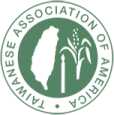 Taiwanese Association of America<< 敬請協助發布新聞! >>聯絡人:全美台灣同鄉會陳桂鈴kueiling.chen.wang@gmail.com301-728-6988<<新聞稿>>十九個美國全國性/世界性台美人社團，由全美台灣同鄉會發起，跨越各界，結合台灣 國際關係中心，王康陸博士紀念基金會，台灣人公共事務會，全美台灣人權協會，美國台裔學生協會，美國基督長老教會全國台灣人教會聯合會，北美洲台灣人教授協會，北美洲台灣婦女會，陳文成教授紀念基金會，北美台灣客家公共事務協會，台美公民協會，北美洲台灣商會聯合總會，美洲台灣客家聯合會，全美臺灣客家文化基金會，台灣人青少年才藝基金會，世界台灣人大會，世界台灣商會聯合總會，臺灣獨立建國聯盟美國本部等全國性/世界性台美人組織，聯合具名，致函美國總統拜登總統。恭賀拜登總統及副總統就職，呼籲拜登總統團隊繼續支持台灣，維持美台共同利益及印太地區的和平與安全。十九位台美人社團代表肯定拜登總統團隊美國國家安全委員會發言人 Emily Horne 以及美國國務 卿 Antony Blinken 承諾與台灣進行更大的接觸，重申美國政府對台灣“堅如磐石”! 同時很高興看到台灣駐美大使蕭美琴以官方形式獲邀參加拜登總統的就職典禮，這是歷史性的里程碑彰顯台美關係的提升!該函指出拜登總統親自參與 1979 年《台灣關係法》的制定以來，親眼目睹了台灣從威權走向民主 的轉變，現在總統更處於兩黨支持的《台灣保證法》所指的“加深和擴大美台關係”的獨特位置，期望總統基於台美共同的價值觀，致力落實台灣關係法，共同維護兩國的利益!台美人社團代表也希望拜登總統能夠加強美台夥伴關係，落實取消美台官方往來自我限制，共同面對美國台灣的威脅，維護亞太地區的安全，確保美台最大的利益!該信函已於今日(1/29/21)透過管道確實送達白宮 。該連署跨越各界，也包括第二代台美年輕人社團，是台美人團結力量的結合!共同連署的 19 個台美人社團及負責人如下:全美台灣同鄉會 會長陳桂鈴台灣國際關係中心 主任蔡武雄博士王康陸博士紀念基金會 理事長王康厚 台灣人公共事務會 會長簡明子博士Taiwanese Association of America 全美台灣人權協會 會長李賢群美國台裔學生協會 會長唐紹齊 美國基督長老教會全國台灣人教會聯合會 主席林宗毅 北美洲台灣人教授協會	會長吳倍茂博士北美洲台灣婦女會 會長張秀滿 陳文成教授紀念基金會	會長劉斌碩教授北美台灣客家公共事務協會 會長鍾振乾 台美公民協會 會長鄒昶偉 ESQ.北美洲台灣商會聯合總會	總會長吳怡明博士美洲台灣客家聯合會 會長鍾振乾 全美臺灣客家文化基金會 理事長張芬瑩 台灣人青少年才藝基金會 董事長胡玉蓉 世界台灣人大會 召集人程韻如 世界台灣商會聯合總會 會長當選人王德博士 臺灣獨立建國聯盟美國本部 主席吳明基教授 （發起團體+依英文字母順序排列各團體）